Demandeur :						date de la demande :……………..Nom (ou dénomination sociale) :………………………………………………………………..……Nature (bureau d’études, architecte, promoteur, etc.) :…………………………………………....Adresse : ……………………………………………………………………………………………..…E-Mail : ………………………………………………………. Tel/GSM :……….………………..….Dossier (bâtiment) ou projet :Nature du bâtiment/de l’activité :…….………………………………………………………………..Adresse : ……..………………………………………………………………………………………………………………………………………….… N° Cadastre : ………………………………………Le cas échéant, références du rapport précédent (N° dossier ZSBW repris sur le rapport) : ……………………………………………..……………………………………………………………Remarque : le traitement de la mission de prévention incendie est soumis au règlement de facturation  « Règlement-redevance – Prévention Incendie » consultable à l’url suivante : https://brabant-wallon.secourspompiers.be/taches/tarification-2069 ou via www.zsbw.be  « Missions »  « Tarification ».Facturation : Nom (ou dénomination sociale) :………………………………………………..……………………Si entreprise/société : N° BCE et TVA (obligatoire, le cas échéant) : ……………………………………………………………………………………………………………Si particulier : Numéro de registre national (obligatoire, le cas échéant): ……………………………………………………………………………………………………………Si association, personne de contact : ………………………….…………………………………….Adresse : ……..…………………………………………………………………………………………Renseignement ou conseil :1) Pour quel objectif la demande est-elle introduite ?1.a)	Contrôler la conformité du projet, du bâtiment, de l’établissement ou de l’installation à l’ensemble des prescriptions règlementaires :	 oui : allez directement au point 4	 non : remplissez les points 1b, 2 et 31.b)	Examiner les points précis suivants (cochez la ou les cases adéquates) :	 voies d’accès (au site, au bâtiment, à l’établissement, à l’installation)	 évacuations – localisation, nombre et/ou largeurs des issues	 moyens d’extinction 	 autre (à préciser) : ……………………………………………………………………...….2) Dans quel cadre l’avis est-il sollicité (cochez la case adéquate) ?	 étude de faisabilité d’un projet	 élaboration de l’avant-projet et/ou du dossier de permis	 en vue de l’achat d’un bien (terrain, bâtiment, établissement, installation)	 participation à une réunion de chantier en cours de travaux (par exemple, en vue de régler certains aspects techniques)	 demande de réunion dans un poste de secours en vue de valider des choix techniques	 participation à une réunion de coordination interdisciplinaire en vue d’organiser un évènement ou une manifestation temporaire	 demande de la rédaction d’un plan particulier d’intervention	 autre (à préciser) : ………………………………………………………………………….3) Veuillez démontrer votre intérêt à introduire la présente demande d’avis : ………………………………………………………………………………………………………..….……………………………………………………………………………………………………..…….……………………………………………………………………………………………………..…….4) votre demande sort du cadre des demandes de renseignements ou conseils car il s’agit d’une demande de contrôle ; en conséquence et conformément à l’A.R. du 19/12/2014 fixant l’organisation de la prévention incendie dans les zones de secours, vous devez introduire une demande de contrôle par écrit auprès du Bourgmestre de la commune où se situe le bâtiment, l’établissement ou l’installation.Pour rappel, dans la mesure du possible, posez directement vos questions à la permanence téléphonique du département prévention au 010/39.55.01 (cette permanence est assurée les jours « ouvrables de 9h00 à 12h00).  Si votre demande ne peut être réglée par téléphone et nécessite une entrevue ou une réunion avec un technicien en prévention de l’incendie :Aucun renseignement, conseil ou avis nécessitant une entrevue ou une réunion ne sera rendu par la zone de secours du Brabant wallon avant réception du présent formulaire dûment complété.Les conseils ou renseignements rendus par la zone de secours du Brabant wallon doivent être considérés comme des recommandations et ne constituent en rien un contrôle du respect de la règlementation en vigueur ; ces avis ne donnent pas lieu à la rédaction d’un rapport de prévention incendie.Aucun délai de traitement de la demande de renseignement ou conseil ne sera fixé par la zone de secours du Brabant wallon ; celle-ci sera traitée en fonction de la charge de travail du technicien en prévention en charge de la demande.Le présent formulaire est à renvoyer à la zone de secours du Brabant wallon Soit par voie postale à l’adresse suivante :	Zone de secours du Brabant wallon							Parc des Collines – Bâtiment Newton							Chaussée des Collines 52 Bte 5							1300 WAVRESoit par mail à l’adresse suivante : 		zonedesecours@incendiebw.be							Signature :La Zone de secours respecte le Règlement 2016/679(EU) relatif à la protection des données à caractère personnel (RGPD). Pour plus d'informations, vous pouvez consulter le Règlement de Protection des données personnelles sur le site internet de la Zone de secours « https://brabant-wallon.secourspompiers.be » ou contacter le délégué à la protection des données  dpo@incendiebw.be.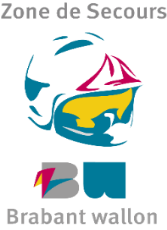 Prévention Incendie - Formulaire Bdemande de conseils ou renseignementsnécessitant une entrevue et/ou une réunion avec un technicien en prévention de l’incendie